«День Учителя»Цель: Организовать праздник, посвященный Дню учителя.
Задачи: 
- приобщить учителя и ученика к совместному творчеству;
- развивать творческие способности и эстетический вкус учителей и обучающихся;
- продолжить работу по воспитанию уважительного отношения к учителю.Оборудование: ватман, клей, пальчиковая гуашь, стулья, парты, листы бумаги, карандаши, фотографии, ткань, иголки, стенд, указка, бейдж, музыкальная аппаратура, музыка маленьких утят, шалунишки, вальс, фоновая 3 вида, «у жирафа», национальная, фонограмма частушек на выход ведущей, за завершение праздника.Деятельность педагога (ведущего)Деятельность воспитанниковПримечание Примечание время1.ПриветствиеЗдравствуйте, уважаемые взрослые и дети! Сегодня наш Дом творчества празднует День педагога, праздник мудрости, знаний, труда!Говорят: Здравствуйте!Музыка «выход ведущей»Фоновая музыкаМузыка «выход ведущей»Фоновая музыка2м2.Поздрпаления в стихахПедагог(ведущий) выстраивает детей в линию для рассказа поздравлений.Главней всего у нас работаА все другое на потом,Лишь об одном у нас забота- Учить детей примером и добромВыстраиваются и начинают рассказывать:Соня: В урочный день в урочный часМы все пришли поздравить васВсе: Своих учителей!Артём: День учителя-праздник такой -Поздравления шлем вам рекойКсюша:Мы желаем вам всем молодетьАртур: никогда, никогда не болетьКристина: Вам здоровья, любви и теплаЭмиль: Чтоб зарплата приличной была!Поклон, и уходят друг за другом, садятся на лавочку.Музыка затихаетГости хлопаютМузыка затихаетГости хлопают2м3.Сценка «День самоуправления»Обычно в этот день педагоги и воспитанники меняются ролями, давайте посмотрим как это происходитПомогает вызывать родителей и детейВыносят реквизиты: 2 парты на них листы карандаши и головные уборы «Уточка»Выходит Ваня подходит к родителям: Так: вы, вы, вы, вы, бегом на урок!Ваня: Уважаемые воспитанники дома творчества математики у вас не будет, учитель заболел! Мы проведем у вас урок ритмики повторяем все движения за мной.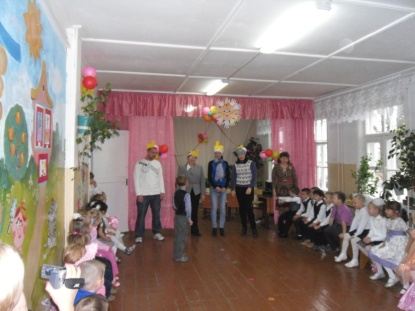 Ваня: А теперь громко скажем: С праздником, дорогие преподаватели!Ваня: А сейчас предмет окружающий мир, ребята прошу теперь вас пройти на занятие и повторить все движения за мной!Ваня: всем пятерки садитесь на места!Фоновая музыкаВеселая музыкаРодители выходят и становятся возле партНа родителей надеваются колпаки утят и включается музыка «танец маленьких утят».ТанцуютРодители повторяют словаРебята выходят включается физ.минутка «У жирафа».ПовторяютСадятся на местаФоновая музыкаВеселая музыкаРодители выходят и становятся возле партНа родителей надеваются колпаки утят и включается музыка «танец маленьких утят».ТанцуютРодители повторяют словаРебята выходят включается физ.минутка «У жирафа».ПовторяютСадятся на места7м4.ЧастушкиВот немножко поиграли, ножки, рученьки устали, а теперь получим наслаждение от частушечного пения5.Минисценка6.ТанецПедагог помогает тем, кто затрудняется7.Национальный танецПримим еще танцевальное национальное поздравление от самых маленьких8.Конкурс Стенгазета  и ПесняНаши дни в доме творчества не остаются не замеченными. Каждый день как праздник! Хочется, чтобы яркие моменты запомнились надолго!!А как?Ну хорошо, кого возьмешь к себе в помощники?А пока ребята трудятся над стенгазетой предлагаю прослушать энергичную песню в подарок нам от ____А вот и поздравление готово хотите увидеть, что получилось у ребят?9.Заключительная песняРебята, вы просто все большие молодцы! Так дружно поздравили с праздником! Спасибо вам большое!10.ПрощаниеВот настал момент прощанья будет краткой эта речь. Говорим мы до свидания до новых встреч!Частушка 1_____ День учителя настал долго этот день я ждал______Нужно начинать скорей праздник для учителей!Частушка 2______ В доме творчества не лень заниматься каждый день______ За 5ку по труду в воскресения приду!Частушка 3______ На предмете рисования рисовали пароход_______Не расслышала заданье получился луноходЧастушка 4_____Мы частушки вам пропели, сочиняли 2 недели, вы  похлопайте, друзья, ведь старались мы не зряВыходят 2 воспитанников_______Мы тоже хотим поздравить педагогов с праздником! Мы очень долго готовились к этому дню и приготовили вам…_______ Пожеланья________Какие пожеланья ты что забыла? Пожеланья уже были а у нас для вас вальс.Танцуют ___________________После танца поклон и уходят за кулисы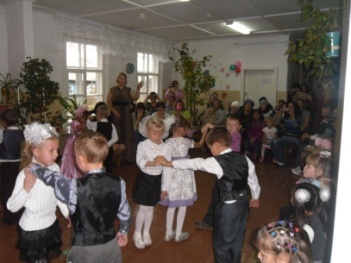 Выходят 2 воспитанников___,____Танцуют.После танца поклон, за кулисы._______ Мы можем вам в этом помочь?________ Сделаем вам памятную стенгазету и вы каждый день будете любоваться на нее и вспоминать нас!Выбирает 4 человек идут за кулисы.Поет песнюВсе отвечают: ДаВыносят стенгазету и дарят педагогам.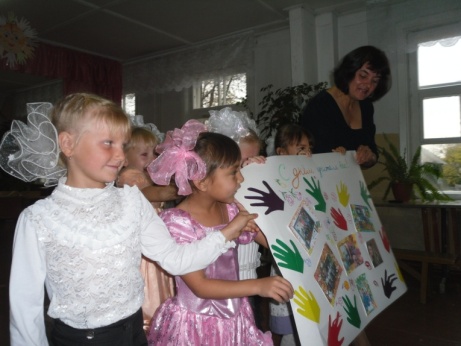 ____Это вам спасибо_____За то, что осень красиво_____Вашим праздником началась!После слов поют песню «Шалунишки»Фонограмма частушекГости хлопаютФоновая музыкаМузыка вальсаГости хлопаютМузыка для танцаГости хлопаютФоновая музыкаЭнергичная музыка «Собрались на празднике»Фоновая музыкаВсе хлопают и расходятся5м3м3м2м7мин5м3м5м3м3м2м7мин5м3м